La Paz County Health DepartmentMarion Shontz, DirectorLa Paz County Health DepartmentMarion Shontz, DirectorLa Paz County Health DepartmentMarion Shontz, DirectorPublic Health Emergency Response and Preparedness (PHERP) Office1320 Suite A Joshua Ave.Parker, Arizona 85344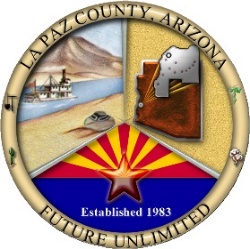 Environmental Health OfficePublic Health Nursing Office1112 Joshua Avenue #206Parker, AZ  85344PHONE: (928) 669-9364FAX: (928) 669-1939PHONE: (928) 669-1100FAX: (928) 669-6703March 15th, 202221 New Covid-19 Cases The La Paz County Health Department is announcing 21 new cases of Covid-19 over the past week.   This brings our county total to 5,150 cases.  Six individuals are in the Parker service district and within the age groups of under 20, 20-44, 45-54 and over 65 years old.  seven individuals are in the Buckskin service district and within the age groups of 55-64 and over 65 years old.  One individual is in the Bouse service district and over the age of 65 years old.  Six individuals are in the Colorado River Indian Tribes service district.  The remaining two individuals are in an unknown service district and within the age groups of 20-44 and 45-54 years old.The La Paz County Health Department is continuing the process of interviewing close contacts of the reported cases, as well as recommending each person monitor for symptoms and quarantine themselves, based on risk exposure.  It is extremely important to continue to take the necessary precautions, to help slow down the spread.  For now, fully vaccinated people should continue to get tested if experiencing Covid-19 symptoms.  If you are not vaccinated, please protect yourself and others by wearing a mask and practicing physical distancing.  Everyone should wash their hands often with soap and water for at least 20 seconds and if soap and water are not available, use an alcohol-based hand sanitizer.  Avoid touching your eyes, nose, and mouth with unwashed hands, avoid close contact with people who are sick, cover your cough or sneeze with a tissue and clean and disinfect frequently touched objects and surfaces.  If you are at higher risk for severe illness, you should avoid attending congregate settings. People at higher risk for severe illness include adults 65 or older and people of any age who have serious underlying medical conditions. For more information on the vaccination clinics in La Paz County and the state, please visit the ADHS coronavirus website at www.azdhs.gov/coronavirus, the CDC website at www.cdc.gov/COVID19 , the La Paz County Health Department website at  https://www.lpchd.com/ and the Facebook page @LaPazCounty.HealthDepartment.